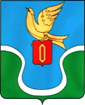 ГОРОДСКАЯ ДУМА       МУНИЦИПАЛЬНОГО ОБРАЗОВАНИЯ«ГОРОДСКОЕ ПОСЕЛЕНИЕ «ГОРОД ЕРМОЛИНО»КАЛУЖСКАЯ ОБЛАСТЬРЕШЕНИЕ«17» июля 2019 года                                                                                         		      № 44«О предоставлении Простовой Алине Николаевне разрешения на отклонение от предельных параметров разрешенного строительства, реконструкции объекта капитального строительства, при реконструкции  жилого дома на земельном участке с кадастровым номером 40:03:120108:176, площадью 302 кв. мпо адресу: Калужская область, Боровский район, г. Ермолино, ул. Ломоносова, д.3В соответствии со статьей 40 Градостроительного Кодекса Российской Федерации, Федеральным законом от 06.10.2003г. № 131-ФЗ «Об общих принципах организации местного самоуправления в Российской Федерации», Правилами землепользования и застройки муниципального образования «Городское поселение город Ермолино, утвержденными решением Городской Думы от 07.08.2013 года №45 (в редакции от 18.01.2017 г.), на основании заключения от 08 июля 2019 г, Городская Дума муниципального образования «Городское поселение «Город Ермолино»РЕШИЛА:1. Предоставить Простовой Алине Николаевне разрешение на отклонение от предельных параметров разрешенного строительства, реконструкции объекта капитального строительства, при реконструкции жилого дома на земельном участке с кадастровым номером 40:03:120108:176, площадью 302 кв. м, по адресу: Калужская область, Боровский район, г. Ермолино, ул. Ломоносова, д.3 (далее –Участок): величина отступа с западной стороны Участка составляет 1 метр, в соответствии со сложившейся застройкой существующего с 1927 года жилого дома.2. Настоящее Решение подлежит опубликованию, в порядке, установленном для  официального опубликования муниципальных правовых актов и размещению на официальном сайте администрации в сети Интернет.3. Настоящее Решение вступает в силу с момента опубликования (обнародования).Глава МО «Городское поселение                                       «Город Ермолино»                                                             		                Л.А. Федотова Отп. 7 экз.3 – в дело 1 – админ. ГП «Г. Ермолино»1 – прокуратура1 – заявителю 1- специалисту администрации 